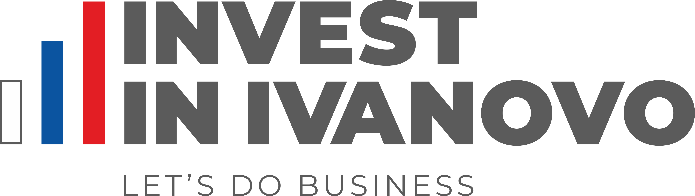 Здравствуйте!Направляем информацию об актуальных мерах поддержки бизнеса на территории Ивановской области.Поддержка для предпринимателей, начинающих продажи на площадке ОЗОНВ рамках партнерской программы предприниматели в центрах «Мой бизнес» получат персональную помощь наставников для старта своего бизнеса на платформе Ozon и бесплатное продвижение товаров для первых продаж.Минэкономразвития России и Ozon на базе сети региональных центров поддержки предпринимательства «Мой бизнес» запускают программу поддержки для бизнеса, который планирует начать продажи на маркетплейсе. Участвующие в ней новые продавцы получат консультации от экспертов Ozon для первых продаж на маркетплейсе, а также 5 000 бонусных баллов (1 балл = 1 рубль), которые можно потратить на продвижение своих товаров на платформе. Эксперты Ozon не только помогут разобраться, как работает платформа, но и расскажут, как оформить привлекательные карточки товаров и запустить рекламную кампанию. Баллы в рамках программы суммируются с 18 000 приветственных баллов, доступных автоматически для новых продавцов при регистрации на платформе Ozon c 25 января 2023 года.Программа доступна для индивидуальных предпринимателей и юридических лиц, которые ранее не продавали товары на Ozon.Для участия необходимо подать заявку в центре «Мой бизнес» или по выделенной ссылке.Подробную информацию обо всех мерах государственной поддержки Вы можете получить на официальном сайте Департамента экономического развития и торговли Ивановской области http://derit.ivanovoobl.ruЗдравствуйте!Направляем информацию об актуальных мерах поддержки бизнеса на территории Ивановской области.Поддержка для предпринимателей, начинающих продажи на площадке ОЗОНВ рамках партнерской программы предприниматели в центрах «Мой бизнес» получат персональную помощь наставников для старта своего бизнеса на платформе Ozon и бесплатное продвижение товаров для первых продаж.Минэкономразвития России и Ozon на базе сети региональных центров поддержки предпринимательства «Мой бизнес» запускают программу поддержки для бизнеса, который планирует начать продажи на маркетплейсе. Участвующие в ней новые продавцы получат консультации от экспертов Ozon для первых продаж на маркетплейсе, а также 5 000 бонусных баллов (1 балл = 1 рубль), которые можно потратить на продвижение своих товаров на платформе. Эксперты Ozon не только помогут разобраться, как работает платформа, но и расскажут, как оформить привлекательные карточки товаров и запустить рекламную кампанию. Баллы в рамках программы суммируются с 18 000 приветственных баллов, доступных автоматически для новых продавцов при регистрации на платформе Ozon c 25 января 2023 года.Программа доступна для индивидуальных предпринимателей и юридических лиц, которые ранее не продавали товары на Ozon.Для участия необходимо подать заявку в центре «Мой бизнес» или по выделенной ссылке.Подробную информацию обо всех мерах государственной поддержки Вы можете получить на официальном сайте Департамента экономического развития и торговли Ивановской области http://derit.ivanovoobl.ruЗдравствуйте!Направляем информацию об актуальных мерах поддержки бизнеса на территории Ивановской области.Поддержка для предпринимателей, начинающих продажи на площадке ОЗОНВ рамках партнерской программы предприниматели в центрах «Мой бизнес» получат персональную помощь наставников для старта своего бизнеса на платформе Ozon и бесплатное продвижение товаров для первых продаж.Минэкономразвития России и Ozon на базе сети региональных центров поддержки предпринимательства «Мой бизнес» запускают программу поддержки для бизнеса, который планирует начать продажи на маркетплейсе. Участвующие в ней новые продавцы получат консультации от экспертов Ozon для первых продаж на маркетплейсе, а также 5 000 бонусных баллов (1 балл = 1 рубль), которые можно потратить на продвижение своих товаров на платформе. Эксперты Ozon не только помогут разобраться, как работает платформа, но и расскажут, как оформить привлекательные карточки товаров и запустить рекламную кампанию. Баллы в рамках программы суммируются с 18 000 приветственных баллов, доступных автоматически для новых продавцов при регистрации на платформе Ozon c 25 января 2023 года.Программа доступна для индивидуальных предпринимателей и юридических лиц, которые ранее не продавали товары на Ozon.Для участия необходимо подать заявку в центре «Мой бизнес» или по выделенной ссылке.Подробную информацию обо всех мерах государственной поддержки Вы можете получить на официальном сайте Департамента экономического развития и торговли Ивановской области http://derit.ivanovoobl.ruЗдравствуйте!Направляем информацию об актуальных мерах поддержки бизнеса на территории Ивановской области.Поддержка для предпринимателей, начинающих продажи на площадке ОЗОНВ рамках партнерской программы предприниматели в центрах «Мой бизнес» получат персональную помощь наставников для старта своего бизнеса на платформе Ozon и бесплатное продвижение товаров для первых продаж.Минэкономразвития России и Ozon на базе сети региональных центров поддержки предпринимательства «Мой бизнес» запускают программу поддержки для бизнеса, который планирует начать продажи на маркетплейсе. Участвующие в ней новые продавцы получат консультации от экспертов Ozon для первых продаж на маркетплейсе, а также 5 000 бонусных баллов (1 балл = 1 рубль), которые можно потратить на продвижение своих товаров на платформе. Эксперты Ozon не только помогут разобраться, как работает платформа, но и расскажут, как оформить привлекательные карточки товаров и запустить рекламную кампанию. Баллы в рамках программы суммируются с 18 000 приветственных баллов, доступных автоматически для новых продавцов при регистрации на платформе Ozon c 25 января 2023 года.Программа доступна для индивидуальных предпринимателей и юридических лиц, которые ранее не продавали товары на Ozon.Для участия необходимо подать заявку в центре «Мой бизнес» или по выделенной ссылке.Подробную информацию обо всех мерах государственной поддержки Вы можете получить на официальном сайте Департамента экономического развития и торговли Ивановской области http://derit.ivanovoobl.ru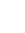 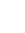 г. Иваново, Шереметевский проспект 85Г, 3 этажЗдравствуйте!Направляем информацию об актуальных мерах поддержки бизнеса на территории Ивановской области.Поддержка для предпринимателей, начинающих продажи на площадке ОЗОНВ рамках партнерской программы предприниматели в центрах «Мой бизнес» получат персональную помощь наставников для старта своего бизнеса на платформе Ozon и бесплатное продвижение товаров для первых продаж.Минэкономразвития России и Ozon на базе сети региональных центров поддержки предпринимательства «Мой бизнес» запускают программу поддержки для бизнеса, который планирует начать продажи на маркетплейсе. Участвующие в ней новые продавцы получат консультации от экспертов Ozon для первых продаж на маркетплейсе, а также 5 000 бонусных баллов (1 балл = 1 рубль), которые можно потратить на продвижение своих товаров на платформе. Эксперты Ozon не только помогут разобраться, как работает платформа, но и расскажут, как оформить привлекательные карточки товаров и запустить рекламную кампанию. Баллы в рамках программы суммируются с 18 000 приветственных баллов, доступных автоматически для новых продавцов при регистрации на платформе Ozon c 25 января 2023 года.Программа доступна для индивидуальных предпринимателей и юридических лиц, которые ранее не продавали товары на Ozon.Для участия необходимо подать заявку в центре «Мой бизнес» или по выделенной ссылке.Подробную информацию обо всех мерах государственной поддержки Вы можете получить на официальном сайте Департамента экономического развития и торговли Ивановской области http://derit.ivanovoobl.ruЗдравствуйте!Направляем информацию об актуальных мерах поддержки бизнеса на территории Ивановской области.Поддержка для предпринимателей, начинающих продажи на площадке ОЗОНВ рамках партнерской программы предприниматели в центрах «Мой бизнес» получат персональную помощь наставников для старта своего бизнеса на платформе Ozon и бесплатное продвижение товаров для первых продаж.Минэкономразвития России и Ozon на базе сети региональных центров поддержки предпринимательства «Мой бизнес» запускают программу поддержки для бизнеса, который планирует начать продажи на маркетплейсе. Участвующие в ней новые продавцы получат консультации от экспертов Ozon для первых продаж на маркетплейсе, а также 5 000 бонусных баллов (1 балл = 1 рубль), которые можно потратить на продвижение своих товаров на платформе. Эксперты Ozon не только помогут разобраться, как работает платформа, но и расскажут, как оформить привлекательные карточки товаров и запустить рекламную кампанию. Баллы в рамках программы суммируются с 18 000 приветственных баллов, доступных автоматически для новых продавцов при регистрации на платформе Ozon c 25 января 2023 года.Программа доступна для индивидуальных предпринимателей и юридических лиц, которые ранее не продавали товары на Ozon.Для участия необходимо подать заявку в центре «Мой бизнес» или по выделенной ссылке.Подробную информацию обо всех мерах государственной поддержки Вы можете получить на официальном сайте Департамента экономического развития и торговли Ивановской области http://derit.ivanovoobl.ruЗдравствуйте!Направляем информацию об актуальных мерах поддержки бизнеса на территории Ивановской области.Поддержка для предпринимателей, начинающих продажи на площадке ОЗОНВ рамках партнерской программы предприниматели в центрах «Мой бизнес» получат персональную помощь наставников для старта своего бизнеса на платформе Ozon и бесплатное продвижение товаров для первых продаж.Минэкономразвития России и Ozon на базе сети региональных центров поддержки предпринимательства «Мой бизнес» запускают программу поддержки для бизнеса, который планирует начать продажи на маркетплейсе. Участвующие в ней новые продавцы получат консультации от экспертов Ozon для первых продаж на маркетплейсе, а также 5 000 бонусных баллов (1 балл = 1 рубль), которые можно потратить на продвижение своих товаров на платформе. Эксперты Ozon не только помогут разобраться, как работает платформа, но и расскажут, как оформить привлекательные карточки товаров и запустить рекламную кампанию. Баллы в рамках программы суммируются с 18 000 приветственных баллов, доступных автоматически для новых продавцов при регистрации на платформе Ozon c 25 января 2023 года.Программа доступна для индивидуальных предпринимателей и юридических лиц, которые ранее не продавали товары на Ozon.Для участия необходимо подать заявку в центре «Мой бизнес» или по выделенной ссылке.Подробную информацию обо всех мерах государственной поддержки Вы можете получить на официальном сайте Департамента экономического развития и торговли Ивановской области http://derit.ivanovoobl.ruЗдравствуйте!Направляем информацию об актуальных мерах поддержки бизнеса на территории Ивановской области.Поддержка для предпринимателей, начинающих продажи на площадке ОЗОНВ рамках партнерской программы предприниматели в центрах «Мой бизнес» получат персональную помощь наставников для старта своего бизнеса на платформе Ozon и бесплатное продвижение товаров для первых продаж.Минэкономразвития России и Ozon на базе сети региональных центров поддержки предпринимательства «Мой бизнес» запускают программу поддержки для бизнеса, который планирует начать продажи на маркетплейсе. Участвующие в ней новые продавцы получат консультации от экспертов Ozon для первых продаж на маркетплейсе, а также 5 000 бонусных баллов (1 балл = 1 рубль), которые можно потратить на продвижение своих товаров на платформе. Эксперты Ozon не только помогут разобраться, как работает платформа, но и расскажут, как оформить привлекательные карточки товаров и запустить рекламную кампанию. Баллы в рамках программы суммируются с 18 000 приветственных баллов, доступных автоматически для новых продавцов при регистрации на платформе Ozon c 25 января 2023 года.Программа доступна для индивидуальных предпринимателей и юридических лиц, которые ранее не продавали товары на Ozon.Для участия необходимо подать заявку в центре «Мой бизнес» или по выделенной ссылке.Подробную информацию обо всех мерах государственной поддержки Вы можете получить на официальном сайте Департамента экономического развития и торговли Ивановской области http://derit.ivanovoobl.ru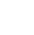 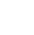 8 800 234 23 06Здравствуйте!Направляем информацию об актуальных мерах поддержки бизнеса на территории Ивановской области.Поддержка для предпринимателей, начинающих продажи на площадке ОЗОНВ рамках партнерской программы предприниматели в центрах «Мой бизнес» получат персональную помощь наставников для старта своего бизнеса на платформе Ozon и бесплатное продвижение товаров для первых продаж.Минэкономразвития России и Ozon на базе сети региональных центров поддержки предпринимательства «Мой бизнес» запускают программу поддержки для бизнеса, который планирует начать продажи на маркетплейсе. Участвующие в ней новые продавцы получат консультации от экспертов Ozon для первых продаж на маркетплейсе, а также 5 000 бонусных баллов (1 балл = 1 рубль), которые можно потратить на продвижение своих товаров на платформе. Эксперты Ozon не только помогут разобраться, как работает платформа, но и расскажут, как оформить привлекательные карточки товаров и запустить рекламную кампанию. Баллы в рамках программы суммируются с 18 000 приветственных баллов, доступных автоматически для новых продавцов при регистрации на платформе Ozon c 25 января 2023 года.Программа доступна для индивидуальных предпринимателей и юридических лиц, которые ранее не продавали товары на Ozon.Для участия необходимо подать заявку в центре «Мой бизнес» или по выделенной ссылке.Подробную информацию обо всех мерах государственной поддержки Вы можете получить на официальном сайте Департамента экономического развития и торговли Ивановской области http://derit.ivanovoobl.ruЗдравствуйте!Направляем информацию об актуальных мерах поддержки бизнеса на территории Ивановской области.Поддержка для предпринимателей, начинающих продажи на площадке ОЗОНВ рамках партнерской программы предприниматели в центрах «Мой бизнес» получат персональную помощь наставников для старта своего бизнеса на платформе Ozon и бесплатное продвижение товаров для первых продаж.Минэкономразвития России и Ozon на базе сети региональных центров поддержки предпринимательства «Мой бизнес» запускают программу поддержки для бизнеса, который планирует начать продажи на маркетплейсе. Участвующие в ней новые продавцы получат консультации от экспертов Ozon для первых продаж на маркетплейсе, а также 5 000 бонусных баллов (1 балл = 1 рубль), которые можно потратить на продвижение своих товаров на платформе. Эксперты Ozon не только помогут разобраться, как работает платформа, но и расскажут, как оформить привлекательные карточки товаров и запустить рекламную кампанию. Баллы в рамках программы суммируются с 18 000 приветственных баллов, доступных автоматически для новых продавцов при регистрации на платформе Ozon c 25 января 2023 года.Программа доступна для индивидуальных предпринимателей и юридических лиц, которые ранее не продавали товары на Ozon.Для участия необходимо подать заявку в центре «Мой бизнес» или по выделенной ссылке.Подробную информацию обо всех мерах государственной поддержки Вы можете получить на официальном сайте Департамента экономического развития и торговли Ивановской области http://derit.ivanovoobl.ruЗдравствуйте!Направляем информацию об актуальных мерах поддержки бизнеса на территории Ивановской области.Поддержка для предпринимателей, начинающих продажи на площадке ОЗОНВ рамках партнерской программы предприниматели в центрах «Мой бизнес» получат персональную помощь наставников для старта своего бизнеса на платформе Ozon и бесплатное продвижение товаров для первых продаж.Минэкономразвития России и Ozon на базе сети региональных центров поддержки предпринимательства «Мой бизнес» запускают программу поддержки для бизнеса, который планирует начать продажи на маркетплейсе. Участвующие в ней новые продавцы получат консультации от экспертов Ozon для первых продаж на маркетплейсе, а также 5 000 бонусных баллов (1 балл = 1 рубль), которые можно потратить на продвижение своих товаров на платформе. Эксперты Ozon не только помогут разобраться, как работает платформа, но и расскажут, как оформить привлекательные карточки товаров и запустить рекламную кампанию. Баллы в рамках программы суммируются с 18 000 приветственных баллов, доступных автоматически для новых продавцов при регистрации на платформе Ozon c 25 января 2023 года.Программа доступна для индивидуальных предпринимателей и юридических лиц, которые ранее не продавали товары на Ozon.Для участия необходимо подать заявку в центре «Мой бизнес» или по выделенной ссылке.Подробную информацию обо всех мерах государственной поддержки Вы можете получить на официальном сайте Департамента экономического развития и торговли Ивановской области http://derit.ivanovoobl.ruЗдравствуйте!Направляем информацию об актуальных мерах поддержки бизнеса на территории Ивановской области.Поддержка для предпринимателей, начинающих продажи на площадке ОЗОНВ рамках партнерской программы предприниматели в центрах «Мой бизнес» получат персональную помощь наставников для старта своего бизнеса на платформе Ozon и бесплатное продвижение товаров для первых продаж.Минэкономразвития России и Ozon на базе сети региональных центров поддержки предпринимательства «Мой бизнес» запускают программу поддержки для бизнеса, который планирует начать продажи на маркетплейсе. Участвующие в ней новые продавцы получат консультации от экспертов Ozon для первых продаж на маркетплейсе, а также 5 000 бонусных баллов (1 балл = 1 рубль), которые можно потратить на продвижение своих товаров на платформе. Эксперты Ozon не только помогут разобраться, как работает платформа, но и расскажут, как оформить привлекательные карточки товаров и запустить рекламную кампанию. Баллы в рамках программы суммируются с 18 000 приветственных баллов, доступных автоматически для новых продавцов при регистрации на платформе Ozon c 25 января 2023 года.Программа доступна для индивидуальных предпринимателей и юридических лиц, которые ранее не продавали товары на Ozon.Для участия необходимо подать заявку в центре «Мой бизнес» или по выделенной ссылке.Подробную информацию обо всех мерах государственной поддержки Вы можете получить на официальном сайте Департамента экономического развития и торговли Ивановской области http://derit.ivanovoobl.ru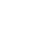 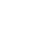 info@aaiir.ruЗдравствуйте!Направляем информацию об актуальных мерах поддержки бизнеса на территории Ивановской области.Поддержка для предпринимателей, начинающих продажи на площадке ОЗОНВ рамках партнерской программы предприниматели в центрах «Мой бизнес» получат персональную помощь наставников для старта своего бизнеса на платформе Ozon и бесплатное продвижение товаров для первых продаж.Минэкономразвития России и Ozon на базе сети региональных центров поддержки предпринимательства «Мой бизнес» запускают программу поддержки для бизнеса, который планирует начать продажи на маркетплейсе. Участвующие в ней новые продавцы получат консультации от экспертов Ozon для первых продаж на маркетплейсе, а также 5 000 бонусных баллов (1 балл = 1 рубль), которые можно потратить на продвижение своих товаров на платформе. Эксперты Ozon не только помогут разобраться, как работает платформа, но и расскажут, как оформить привлекательные карточки товаров и запустить рекламную кампанию. Баллы в рамках программы суммируются с 18 000 приветственных баллов, доступных автоматически для новых продавцов при регистрации на платформе Ozon c 25 января 2023 года.Программа доступна для индивидуальных предпринимателей и юридических лиц, которые ранее не продавали товары на Ozon.Для участия необходимо подать заявку в центре «Мой бизнес» или по выделенной ссылке.Подробную информацию обо всех мерах государственной поддержки Вы можете получить на официальном сайте Департамента экономического развития и торговли Ивановской области http://derit.ivanovoobl.ruЗдравствуйте!Направляем информацию об актуальных мерах поддержки бизнеса на территории Ивановской области.Поддержка для предпринимателей, начинающих продажи на площадке ОЗОНВ рамках партнерской программы предприниматели в центрах «Мой бизнес» получат персональную помощь наставников для старта своего бизнеса на платформе Ozon и бесплатное продвижение товаров для первых продаж.Минэкономразвития России и Ozon на базе сети региональных центров поддержки предпринимательства «Мой бизнес» запускают программу поддержки для бизнеса, который планирует начать продажи на маркетплейсе. Участвующие в ней новые продавцы получат консультации от экспертов Ozon для первых продаж на маркетплейсе, а также 5 000 бонусных баллов (1 балл = 1 рубль), которые можно потратить на продвижение своих товаров на платформе. Эксперты Ozon не только помогут разобраться, как работает платформа, но и расскажут, как оформить привлекательные карточки товаров и запустить рекламную кампанию. Баллы в рамках программы суммируются с 18 000 приветственных баллов, доступных автоматически для новых продавцов при регистрации на платформе Ozon c 25 января 2023 года.Программа доступна для индивидуальных предпринимателей и юридических лиц, которые ранее не продавали товары на Ozon.Для участия необходимо подать заявку в центре «Мой бизнес» или по выделенной ссылке.Подробную информацию обо всех мерах государственной поддержки Вы можете получить на официальном сайте Департамента экономического развития и торговли Ивановской области http://derit.ivanovoobl.ruЗдравствуйте!Направляем информацию об актуальных мерах поддержки бизнеса на территории Ивановской области.Поддержка для предпринимателей, начинающих продажи на площадке ОЗОНВ рамках партнерской программы предприниматели в центрах «Мой бизнес» получат персональную помощь наставников для старта своего бизнеса на платформе Ozon и бесплатное продвижение товаров для первых продаж.Минэкономразвития России и Ozon на базе сети региональных центров поддержки предпринимательства «Мой бизнес» запускают программу поддержки для бизнеса, который планирует начать продажи на маркетплейсе. Участвующие в ней новые продавцы получат консультации от экспертов Ozon для первых продаж на маркетплейсе, а также 5 000 бонусных баллов (1 балл = 1 рубль), которые можно потратить на продвижение своих товаров на платформе. Эксперты Ozon не только помогут разобраться, как работает платформа, но и расскажут, как оформить привлекательные карточки товаров и запустить рекламную кампанию. Баллы в рамках программы суммируются с 18 000 приветственных баллов, доступных автоматически для новых продавцов при регистрации на платформе Ozon c 25 января 2023 года.Программа доступна для индивидуальных предпринимателей и юридических лиц, которые ранее не продавали товары на Ozon.Для участия необходимо подать заявку в центре «Мой бизнес» или по выделенной ссылке.Подробную информацию обо всех мерах государственной поддержки Вы можете получить на официальном сайте Департамента экономического развития и торговли Ивановской области http://derit.ivanovoobl.ruЗдравствуйте!Направляем информацию об актуальных мерах поддержки бизнеса на территории Ивановской области.Поддержка для предпринимателей, начинающих продажи на площадке ОЗОНВ рамках партнерской программы предприниматели в центрах «Мой бизнес» получат персональную помощь наставников для старта своего бизнеса на платформе Ozon и бесплатное продвижение товаров для первых продаж.Минэкономразвития России и Ozon на базе сети региональных центров поддержки предпринимательства «Мой бизнес» запускают программу поддержки для бизнеса, который планирует начать продажи на маркетплейсе. Участвующие в ней новые продавцы получат консультации от экспертов Ozon для первых продаж на маркетплейсе, а также 5 000 бонусных баллов (1 балл = 1 рубль), которые можно потратить на продвижение своих товаров на платформе. Эксперты Ozon не только помогут разобраться, как работает платформа, но и расскажут, как оформить привлекательные карточки товаров и запустить рекламную кампанию. Баллы в рамках программы суммируются с 18 000 приветственных баллов, доступных автоматически для новых продавцов при регистрации на платформе Ozon c 25 января 2023 года.Программа доступна для индивидуальных предпринимателей и юридических лиц, которые ранее не продавали товары на Ozon.Для участия необходимо подать заявку в центре «Мой бизнес» или по выделенной ссылке.Подробную информацию обо всех мерах государственной поддержки Вы можете получить на официальном сайте Департамента экономического развития и торговли Ивановской области http://derit.ivanovoobl.ru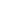 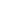 https://invest-ivanovo.ruЗдравствуйте!Направляем информацию об актуальных мерах поддержки бизнеса на территории Ивановской области.Поддержка для предпринимателей, начинающих продажи на площадке ОЗОНВ рамках партнерской программы предприниматели в центрах «Мой бизнес» получат персональную помощь наставников для старта своего бизнеса на платформе Ozon и бесплатное продвижение товаров для первых продаж.Минэкономразвития России и Ozon на базе сети региональных центров поддержки предпринимательства «Мой бизнес» запускают программу поддержки для бизнеса, который планирует начать продажи на маркетплейсе. Участвующие в ней новые продавцы получат консультации от экспертов Ozon для первых продаж на маркетплейсе, а также 5 000 бонусных баллов (1 балл = 1 рубль), которые можно потратить на продвижение своих товаров на платформе. Эксперты Ozon не только помогут разобраться, как работает платформа, но и расскажут, как оформить привлекательные карточки товаров и запустить рекламную кампанию. Баллы в рамках программы суммируются с 18 000 приветственных баллов, доступных автоматически для новых продавцов при регистрации на платформе Ozon c 25 января 2023 года.Программа доступна для индивидуальных предпринимателей и юридических лиц, которые ранее не продавали товары на Ozon.Для участия необходимо подать заявку в центре «Мой бизнес» или по выделенной ссылке.Подробную информацию обо всех мерах государственной поддержки Вы можете получить на официальном сайте Департамента экономического развития и торговли Ивановской области http://derit.ivanovoobl.ruЗдравствуйте!Направляем информацию об актуальных мерах поддержки бизнеса на территории Ивановской области.Поддержка для предпринимателей, начинающих продажи на площадке ОЗОНВ рамках партнерской программы предприниматели в центрах «Мой бизнес» получат персональную помощь наставников для старта своего бизнеса на платформе Ozon и бесплатное продвижение товаров для первых продаж.Минэкономразвития России и Ozon на базе сети региональных центров поддержки предпринимательства «Мой бизнес» запускают программу поддержки для бизнеса, который планирует начать продажи на маркетплейсе. Участвующие в ней новые продавцы получат консультации от экспертов Ozon для первых продаж на маркетплейсе, а также 5 000 бонусных баллов (1 балл = 1 рубль), которые можно потратить на продвижение своих товаров на платформе. Эксперты Ozon не только помогут разобраться, как работает платформа, но и расскажут, как оформить привлекательные карточки товаров и запустить рекламную кампанию. Баллы в рамках программы суммируются с 18 000 приветственных баллов, доступных автоматически для новых продавцов при регистрации на платформе Ozon c 25 января 2023 года.Программа доступна для индивидуальных предпринимателей и юридических лиц, которые ранее не продавали товары на Ozon.Для участия необходимо подать заявку в центре «Мой бизнес» или по выделенной ссылке.Подробную информацию обо всех мерах государственной поддержки Вы можете получить на официальном сайте Департамента экономического развития и торговли Ивановской области http://derit.ivanovoobl.ruЗдравствуйте!Направляем информацию об актуальных мерах поддержки бизнеса на территории Ивановской области.Поддержка для предпринимателей, начинающих продажи на площадке ОЗОНВ рамках партнерской программы предприниматели в центрах «Мой бизнес» получат персональную помощь наставников для старта своего бизнеса на платформе Ozon и бесплатное продвижение товаров для первых продаж.Минэкономразвития России и Ozon на базе сети региональных центров поддержки предпринимательства «Мой бизнес» запускают программу поддержки для бизнеса, который планирует начать продажи на маркетплейсе. Участвующие в ней новые продавцы получат консультации от экспертов Ozon для первых продаж на маркетплейсе, а также 5 000 бонусных баллов (1 балл = 1 рубль), которые можно потратить на продвижение своих товаров на платформе. Эксперты Ozon не только помогут разобраться, как работает платформа, но и расскажут, как оформить привлекательные карточки товаров и запустить рекламную кампанию. Баллы в рамках программы суммируются с 18 000 приветственных баллов, доступных автоматически для новых продавцов при регистрации на платформе Ozon c 25 января 2023 года.Программа доступна для индивидуальных предпринимателей и юридических лиц, которые ранее не продавали товары на Ozon.Для участия необходимо подать заявку в центре «Мой бизнес» или по выделенной ссылке.Подробную информацию обо всех мерах государственной поддержки Вы можете получить на официальном сайте Департамента экономического развития и торговли Ивановской области http://derit.ivanovoobl.ruЗдравствуйте!Направляем информацию об актуальных мерах поддержки бизнеса на территории Ивановской области.Поддержка для предпринимателей, начинающих продажи на площадке ОЗОНВ рамках партнерской программы предприниматели в центрах «Мой бизнес» получат персональную помощь наставников для старта своего бизнеса на платформе Ozon и бесплатное продвижение товаров для первых продаж.Минэкономразвития России и Ozon на базе сети региональных центров поддержки предпринимательства «Мой бизнес» запускают программу поддержки для бизнеса, который планирует начать продажи на маркетплейсе. Участвующие в ней новые продавцы получат консультации от экспертов Ozon для первых продаж на маркетплейсе, а также 5 000 бонусных баллов (1 балл = 1 рубль), которые можно потратить на продвижение своих товаров на платформе. Эксперты Ozon не только помогут разобраться, как работает платформа, но и расскажут, как оформить привлекательные карточки товаров и запустить рекламную кампанию. Баллы в рамках программы суммируются с 18 000 приветственных баллов, доступных автоматически для новых продавцов при регистрации на платформе Ozon c 25 января 2023 года.Программа доступна для индивидуальных предпринимателей и юридических лиц, которые ранее не продавали товары на Ozon.Для участия необходимо подать заявку в центре «Мой бизнес» или по выделенной ссылке.Подробную информацию обо всех мерах государственной поддержки Вы можете получить на официальном сайте Департамента экономического развития и торговли Ивановской области http://derit.ivanovoobl.ru